End of topic quiz Topics C1 Particles and C2 Elements, compounds and mixturesInstructions and answers for teachersThese instructions cover the learner activity section which can be found on page 18. This end of topic quiz supports OCR GCSE (9–1) Chemistry A, topics C1 and C2.When distributing the activity section to the learners either as a printed copy or as a Word file you will need to remove the teacher instructions section.The Activity This end of topic quiz comprises of 80 marks covering a range of question types. The quiz starts with some multiple choice questions and then moves on to some short answer questions and then finally on to some longer answer questions. The question worksheet can be used to consolidate understanding at the end of teaching the chapter, to revisit and refresh knowledge at a later point in the course, or during exam preparation.Learning OutcomesThis end of topic quiz relates to the specification learning outcomes in Topics C1 Particles and C2 Elements, compounds and mixtures. The quiz covers the following topics: C1.1 The particle modelC1.2 Atomic structureC2.1 Purity and separating mixturesC2.2 BondingC2.3 Properties of materialsTopic: C1 and C2 of J248 - AnswersTotal marks: 801	The diagram shows the arrangement of atoms in a molecule.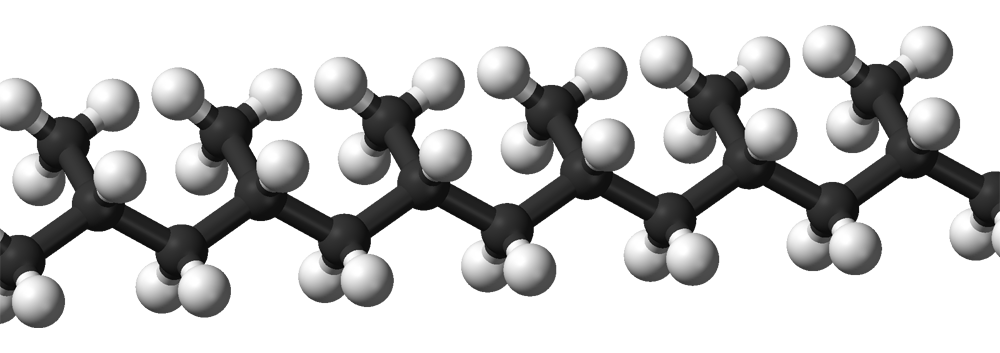 	What type of molecule could this be? [1 mark]
Your answer
2 	The diagram shows the mass number and atomic number for an isotope of the element bromine.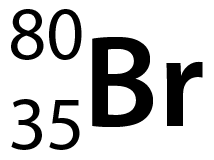 How many protons, neutrons and electrons does each atom of bromine have in this isotope? [1 mark]
Your answer
3 	X2CO3 is a compound and has a relative formula mass of 106. Use the periodic table to work out what element X is. [1 mark]
Your answer
4 	 	Which measurement is equal to 1 nanometre (nm)? [1 mark]Your answer
5 	What is the empirical formula for acetic acid? The structural formula is shown below. [1 mark] 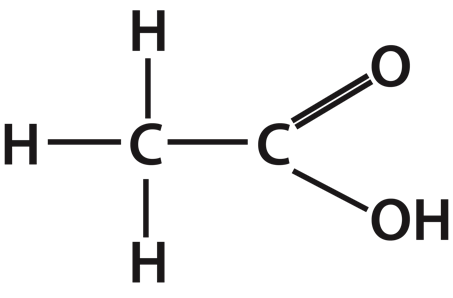 Your answer
6	Atoms are made up of sub-atomic particles.The diagram shows the structure of an atom.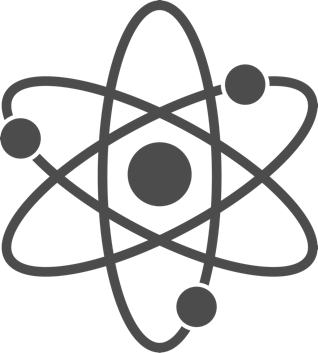 7	When ice is heated it will melt to form water.	The graph shows a heating curve for ice.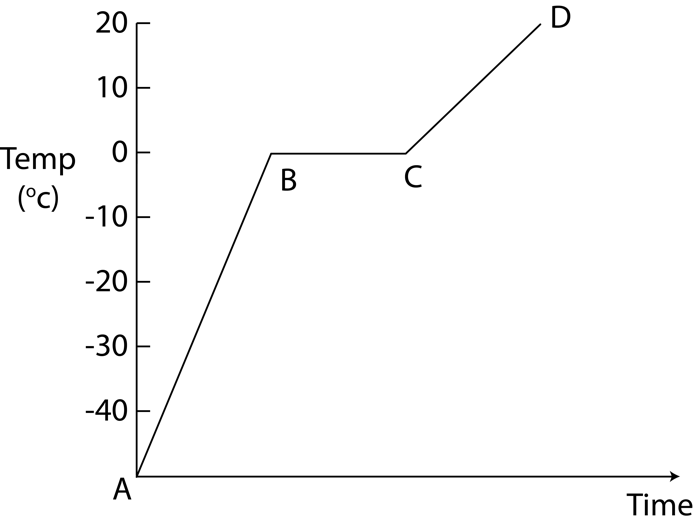 8	Over time our understanding of the structure of an atom has changed.	The table shows a timeline of different scientists’ theories of atomic structure of the atom.9	Metals and non-metals react to form ionic compounds.10	Different substances have different properties depending on what type of bond they contain, how strong their bonds are and how their bonds are arranged.The diagrams show the structure of four different substances.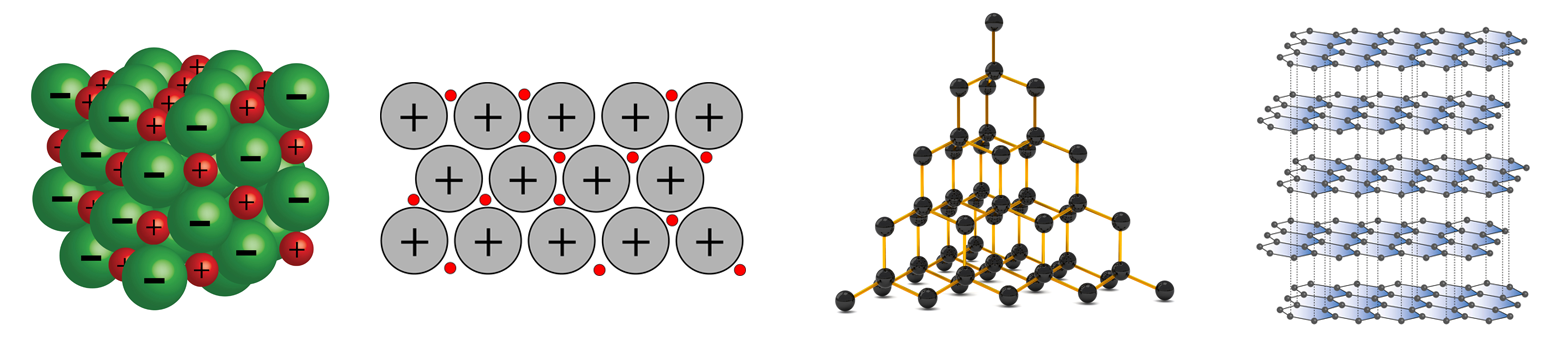 11	Stephen believes that all black felt pens contain the same dyes.	Carl believes that different brands of black felt pens contain different dyes.	They investigated what dyes were present in two brands of black felt pen using paper chromatography.	The diagram shows their results.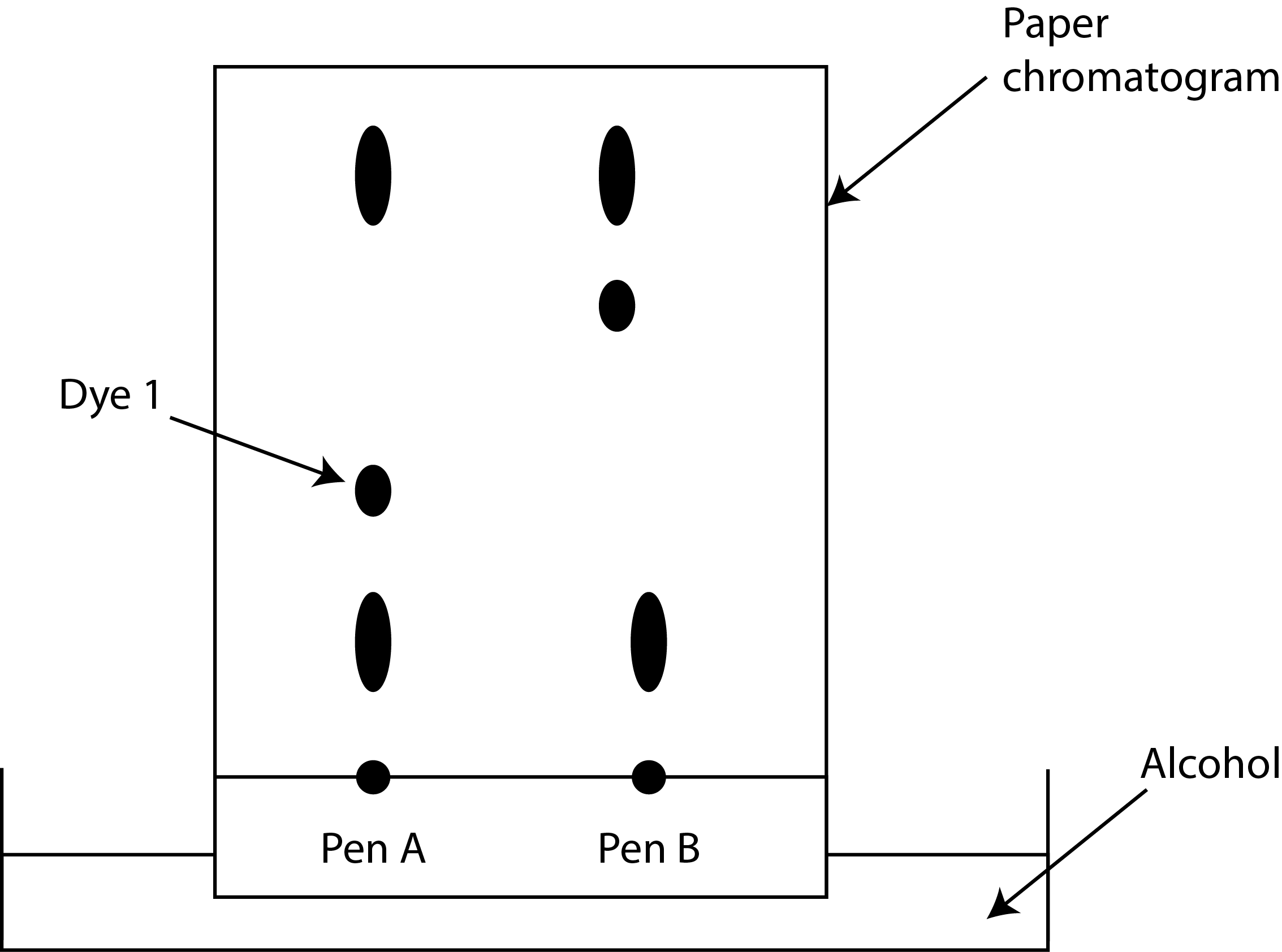 12	A student investigated the time taken for a headache tablet to dissolve in water.	He put one tablet in 100 ml of water at room temperature and timed how long it took to dissolve completely. He repeated this a second time and calculated the average time taken.	He then cut a tablet in half and put both halves in 100 ml of water and timed how long it took for both halves to dissolve.	He repeated this for a tablet cut into quarters and again for a tablet cut into eighths.	The table shows his results.13	Nanotechnology is the use and control of substances called nanoparticles.	Silver nanoparticles have a range of uses such as catalysts and killing bacteria on surgical instruments.14	The diagrams show the particles in a variety of elements, mixtures and compounds.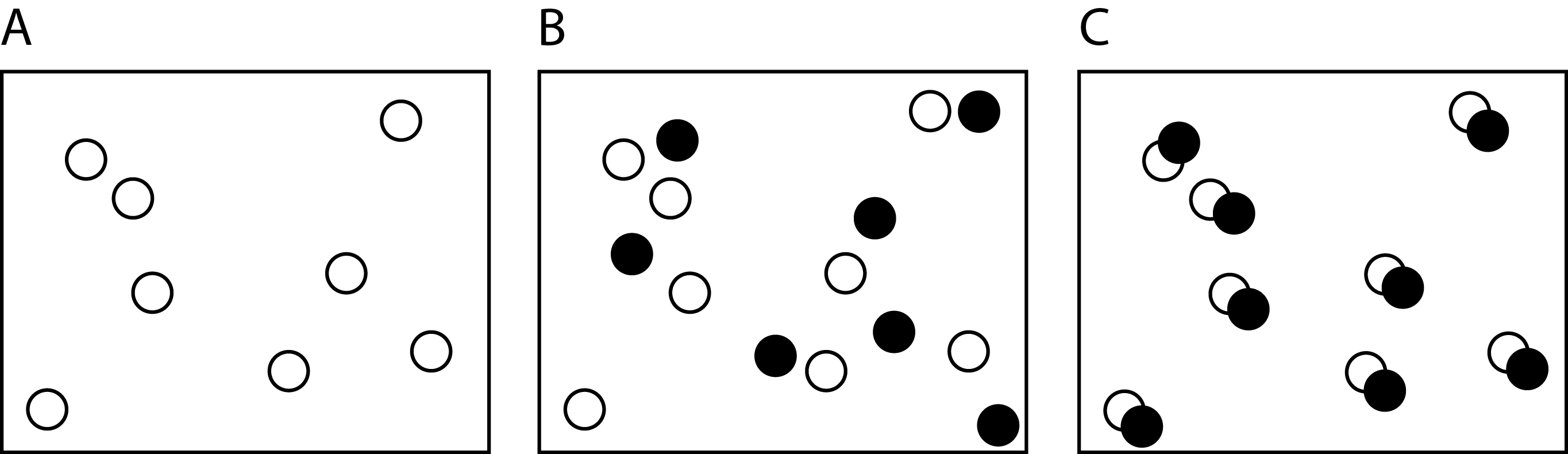 15	There are 118 elements in the periodic table.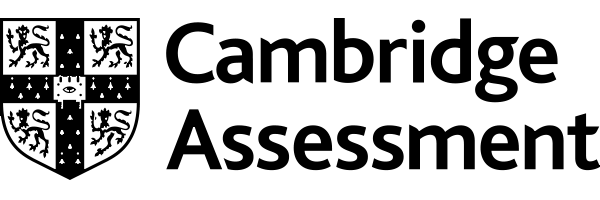 End of topic quiz Topic C1: Particles and C2: Elements, compounds and mixturesLearner ActivityTopic: C1 and C2 of J248Total marks: 801	The diagram shows the arrangement of atoms in a molecule.	What type of molecule could this be? [1 mark]
Your answer
2 	The diagram shows the mass number and atomic number for an isotope of the element bromine.How many protons, neutrons and electrons does each atom of bromine have in this isotope? [1 mark]
Your answer
3 	X2CO3 is a compound and has a relative formula mass of 106. Use the periodic table to work out what element X is. [1 mark]
Your answer
4 	 	Which measurement is equal to 1 nanometre (nm)? [1 mark]Your answer
5 	What is the empirical formula for acetic acid? The structural formula is shown below. [1 mark] Your answer
6	Atoms are made up of sub-atomic particles.The diagram shows the structure of an atom.7	When ice is heated it will melt to form water.	The graph shows a heating curve for ice.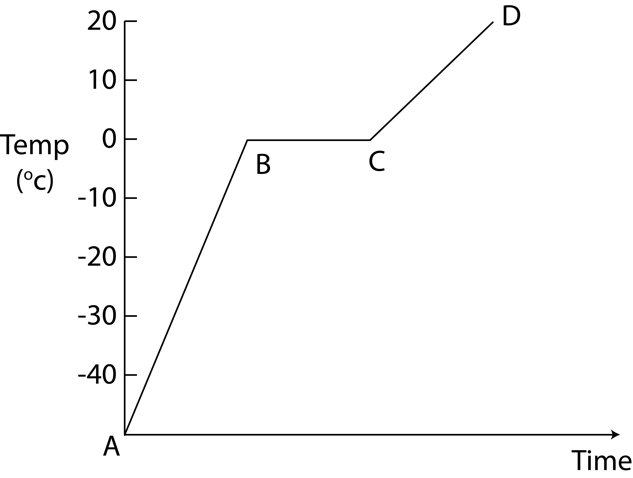 8	Over time our understanding of the structure of an atom has changed.	The table shows a timeline of different scientists’ theories of atomic structure of the atom.9	Metals and non-metals react to form ionic compounds.10	Different substances have different properties depending on what type of bond they contain, how strong their bonds are and how their bonds are arranged.	The diagrams show the structure of four different substances.11	Stephen believes that all black felt pens contain the same dyes.	Carl believes that different brands of black felt pens contain different dyes.	They investigated what dyes were present in two brands of black felt pen using paper chromatography.	The diagram shows their results.12	A student investigated the time taken for a headache tablet to dissolve in water.	He put one tablet in 100 ml of water at room temperature and timed how long it took to dissolve completely. He repeated this a second time and calculated the average time taken.	He then cut a tablet in half and put both halves in 100 ml of water and timed how long it took for both halves to dissolve.	He repeated this for a tablet cut into quarters and again for a tablet cut into eighths.	The table shows his results.13	Nanotechnology is the use and control of substances called nanoparticles.	Silver nanoparticles have a range of uses such as catalysts and killing bacteria on surgical instruments.14	The diagrams show the particles in a variety of elements, mixtures and compounds.15	There are 118 elements in the periodic table.AA metalBAn ionic compoundCA polymerDA giant covalent structureA35 protons, 35 neutrons and 45 electronsB45 protons, 35 neutrons and 45 electronsC45 protons, 45 neutrons and 35 electronsD35 protons, 45 neutrons and 35 electronsASodium (Na)BMagnesium (Mg)CLithium (Li)DAluminium (Al)A0.000 000 001mB0.000 001mC0.001mD0.1mAC2H4O2BC2H3HO2CCH2ODH3C2O2H(a)(a)(i)Why does an atom have no overall charge? [2 marks]Why does an atom have no overall charge? [2 marks]Why does an atom have no overall charge? [2 marks]Relative charges are +1 for a proton and -1 for an electron Number of protons equal the number of electrons Relative charges are +1 for a proton and -1 for an electron Number of protons equal the number of electrons Relative charges are +1 for a proton and -1 for an electron Number of protons equal the number of electrons Relative charges are +1 for a proton and -1 for an electron Number of protons equal the number of electrons Relative charges are +1 for a proton and -1 for an electron Number of protons equal the number of electrons Relative charges are +1 for a proton and -1 for an electron Number of protons equal the number of electrons (ii)Why does a sodium ion have a positive charge? [1 mark]Why does a sodium ion have a positive charge? [1 mark]Why does a sodium ion have a positive charge? [1 mark]It has lost one electronIt has lost one electronIt has lost one electron(b)(b)The diagrams show the proton number and mass number for four atoms A, B, C and D.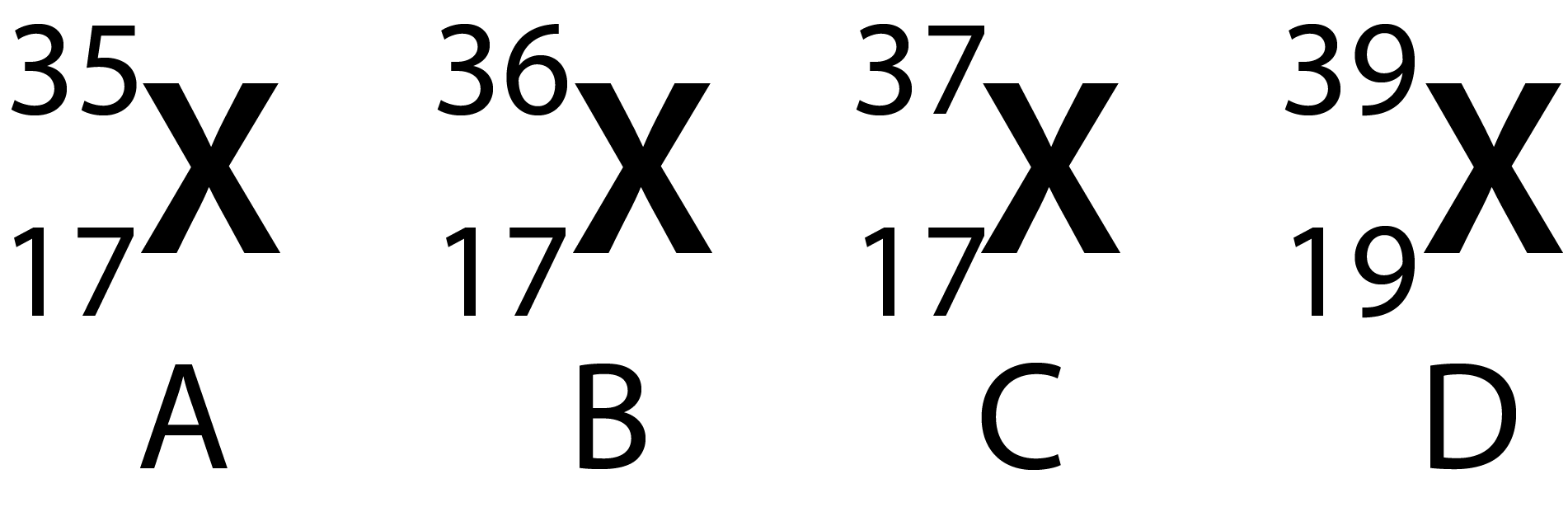 The diagrams show the proton number and mass number for four atoms A, B, C and D.The diagrams show the proton number and mass number for four atoms A, B, C and D.The diagrams show the proton number and mass number for four atoms A, B, C and D.The diagrams show the proton number and mass number for four atoms A, B, C and D.The diagrams show the proton number and mass number for four atoms A, B, C and D.The diagrams show the proton number and mass number for four atoms A, B, C and D.(i)(i)(i)Which atoms are isotopes of the same element? [1 mark]A, B and C(ii)(ii)(ii)Which atoms have 20 neutrons in their nucleus? [1 mark]C and D (iii)(iii)(iii)What is the electron configuration of element D? [1 mark]2,8,8,1(iv)In the periodic table, in which group would element D be found? [1 mark]Group 1(v)What would the charge be on an ion of element A? Why is this? [2 marks]-1/1-/- It has gained an electron/negative charge -1/1-/- It has gained an electron/negative charge (a)(i)What happens to the water particles as the ice is heated between points A and B on the graph? [1 mark]Particles vibrate faster around a fixed point/ vibrate faster in the same place(ii)What is happening to the water particles between points B and C on the graph? [3 marks]Particles vibrate fast enough to break bonds between them/holding them together Particles can now move/flow over each other The ice melts/becomes liquid Particles vibrate fast enough to break bonds between them/holding them together Particles can now move/flow over each other The ice melts/becomes liquid Particles vibrate fast enough to break bonds between them/holding them together Particles can now move/flow over each other The ice melts/becomes liquid (iii)Melting ice is an example of a physical change.What is meant by the term ‘physical change’? [1 mark]No new substance is formed/ the substance is still the same substance(b)Iron melts at a temperature of 1538oC.What does this suggest about the strength of the bonds between iron particles? Why is this? [2 marks]Strong A lot/large amount of energy is required to break them (the bonds) Strong A lot/large amount of energy is required to break them (the bonds) DateScientistTheoryImage1913Bohr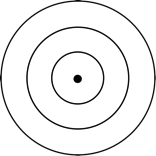 1911RutherfordPlanetary Model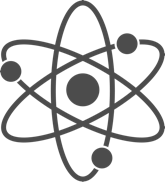 1904ThomsonPlum-pudding Model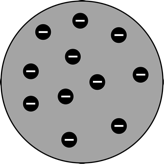 1800’sDaltonThe smallest component of everything is the atom. It cannot be broken down in to anything simpler. Atoms of a particular element are the same and atoms of different elements have different masses.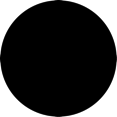 (a)What is the plum-pudding model of the atom that Thomson proposed? [1 mark]What is the plum-pudding model of the atom that Thomson proposed? [1 mark]Negative charges/electrons floating in positive chargesNegative charges/electrons floating in positive charges(b)What is the planetary model of the atom that was proposed by Rutherford? [2 marks]What is the planetary model of the atom that was proposed by Rutherford? [2 marks]What is the planetary model of the atom that was proposed by Rutherford? [2 marks]Dense positive nucleus Surrounded by negative electrons Dense positive nucleus Surrounded by negative electrons Dense positive nucleus Surrounded by negative electrons Dense positive nucleus Surrounded by negative electrons (c)How was Bohr’s model of the atom different to Rutherford’s? [1 mark]How was Bohr’s model of the atom different to Rutherford’s? [1 mark]How was Bohr’s model of the atom different to Rutherford’s? [1 mark]Electrons are arranged in shells/energy levelsElectrons are arranged in shells/energy levels(a)(i)Why is the formula for sodium chloride NaCl but the formula for Calcium chloride  CaCl2? [5 marks]Charge on sodium ion is 1+/+1/+ (as it is in group 1) Charge on chloride ion is 1-/-1/- (as it is in group 7) One (negative) sodium ion and one (positive) chloride ion balances the charges/forms a neutral compound Charge on Calcium ion is 2+/+2/++ (as it is in group 2) Two (negative) chloride ions needed to balance the (2 positive) charges Charge on sodium ion is 1+/+1/+ (as it is in group 1) Charge on chloride ion is 1-/-1/- (as it is in group 7) One (negative) sodium ion and one (positive) chloride ion balances the charges/forms a neutral compound Charge on Calcium ion is 2+/+2/++ (as it is in group 2) Two (negative) chloride ions needed to balance the (2 positive) charges Charge on sodium ion is 1+/+1/+ (as it is in group 1) Charge on chloride ion is 1-/-1/- (as it is in group 7) One (negative) sodium ion and one (positive) chloride ion balances the charges/forms a neutral compound Charge on Calcium ion is 2+/+2/++ (as it is in group 2) Two (negative) chloride ions needed to balance the (2 positive) charges Charge on sodium ion is 1+/+1/+ (as it is in group 1) Charge on chloride ion is 1-/-1/- (as it is in group 7) One (negative) sodium ion and one (positive) chloride ion balances the charges/forms a neutral compound Charge on Calcium ion is 2+/+2/++ (as it is in group 2) Two (negative) chloride ions needed to balance the (2 positive) charges Charge on sodium ion is 1+/+1/+ (as it is in group 1) Charge on chloride ion is 1-/-1/- (as it is in group 7) One (negative) sodium ion and one (positive) chloride ion balances the charges/forms a neutral compound Charge on Calcium ion is 2+/+2/++ (as it is in group 2) Two (negative) chloride ions needed to balance the (2 positive) charges (ii)Sodium chloride can conduct electricity when molten. Why does this happen?           [1 mark]Ions are free/able to move(b)(i)A chlorine atom can also react with another chlorine atom to form chlorine gas.Complete the diagram to show the arrangement of electrons in the outer shells of a molecule of chlorine gas (Cl2). [2 marks]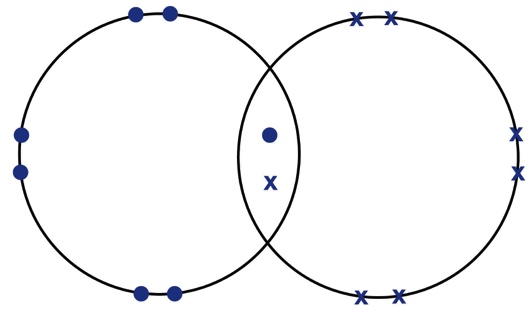 A chlorine atom can also react with another chlorine atom to form chlorine gas.Complete the diagram to show the arrangement of electrons in the outer shells of a molecule of chlorine gas (Cl2). [2 marks](ii)What type of bond is formed between the two chlorine atoms?Covalent(iii)Why is a chlorine molecule a gas at room temperature even though the bond that holds two chlorine atoms together is very strong? [1 mark]Weak intermolecular forces/ weak forces between chlorine molecules(a)Which diagram or diagrams, A, B, C or D, shows:Which diagram or diagrams, A, B, C or D, shows:Which diagram or diagrams, A, B, C or D, shows:(i)A metallic structure           [1 mark]B (ii)A giant covalent structure [1 mark]C and D (iii)An ionic compound           [1 mark]A (iv)Substances that can conduct electricity when solid [1 mark]B and D (b)(i)Substances C and D are forms of carbon.Why is substance C very hard but substance D is soft? [3 marks]In C each carbon atom forms four strong bonds with neighbouring (carbon) atoms in each/all directions In D: (any 2 from)the bonds within a layer are strong the forces between layers are weak layers can slide/move over each other In C each carbon atom forms four strong bonds with neighbouring (carbon) atoms in each/all directions In D: (any 2 from)the bonds within a layer are strong the forces between layers are weak layers can slide/move over each other In C each carbon atom forms four strong bonds with neighbouring (carbon) atoms in each/all directions In D: (any 2 from)the bonds within a layer are strong the forces between layers are weak layers can slide/move over each other (a)(i)What is the stationary phase? [1 mark](Chromatography) paper(ii)What is the mobile phase? [1 mark]Alcohol(iii)Why did Stephen and Carl draw the start line in pencil rather than in pen? [1 mark]Pencil will not run/dissolvePencil will not run/dissolve(b)(i)The chromatogram shows that Carl was correct. The two black pens contain different dyes.Which three other conclusions you can draw from their results? [3 marks]Both pens contain 3 dyes Both pens contain 2 dyes that are the same Both pens have 1 dye that is different to the otherBoth pens contain 3 dyes Both pens contain 2 dyes that are the same Both pens have 1 dye that is different to the other(ii)Carl measured the distance dye 1 (labelled on the diagram) had travelled from the start line as being 1.5cm.He also measured the distance the solvent travelled as 12 cm.Using this information, find the Rf value for dye 1. [2 marks]1.5/120.125 for correct answer if no working1.5/120.125 for correct answer if no workingSize of tablet particlesTime taken to dissolve (seconds)Time taken to dissolve (seconds)Time taken to dissolve (seconds)Size of tablet particlesRepeat 1Repeat 2AverageFull777375Half2829Quarter202020Eighth151716(a)(i)What is the average time taken for the tablet cut in half to dissolve? [1 mark]28.5(ii)Use the results to draw a graph of time taken for the tablet to dissolve against size of tablet particles. Draw a curve of best fit for the points you have plotted. [4 marks]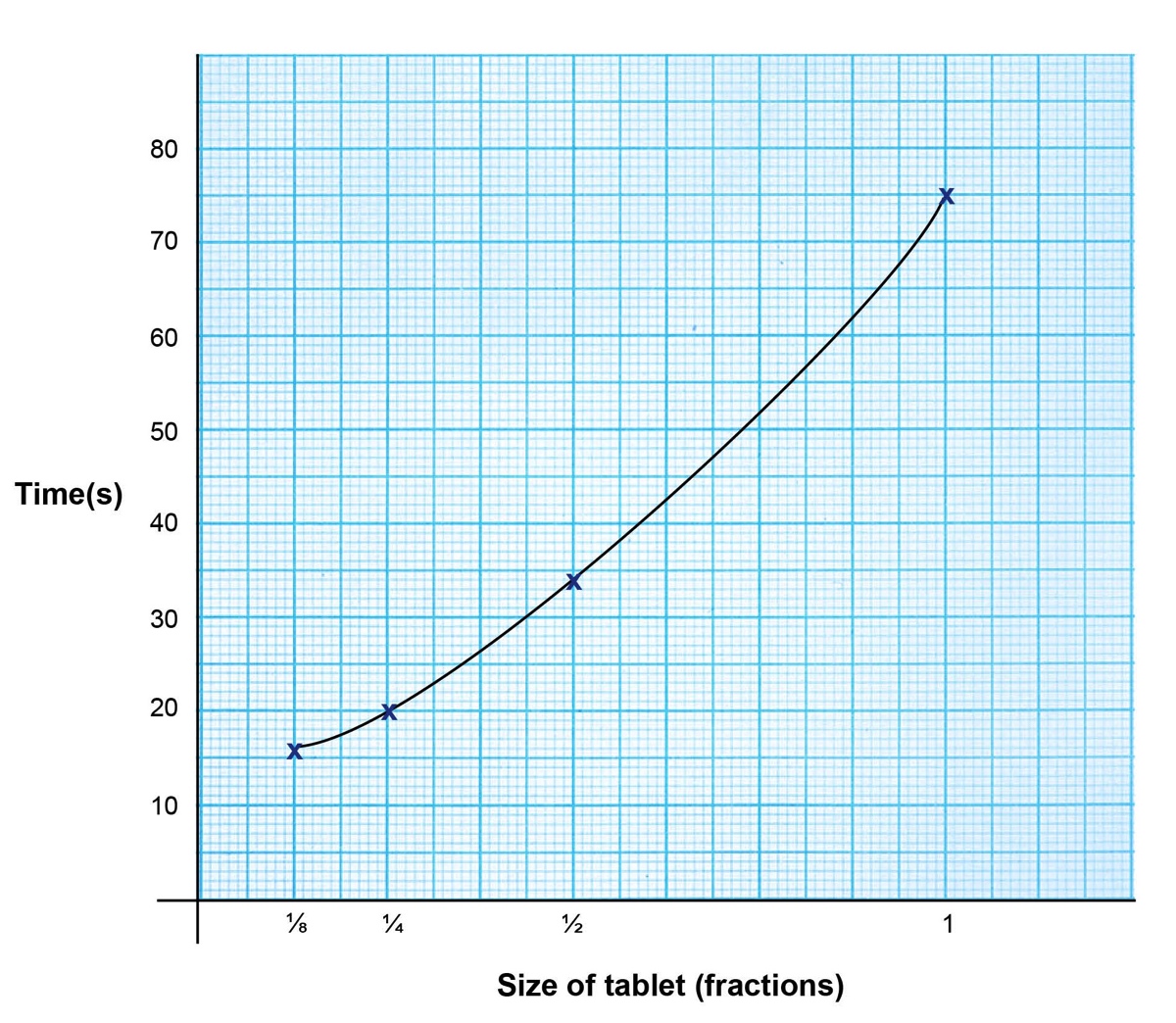 Correct axis:X axis = size of tablet (fractions)andY axis = time taken (seconds/s)Correct scale for both axis Correct plotting of all points Correctly drawn curve of best fit (b)(i)What is the trend shown by the results? [1 mark]The smaller the particle the quicker it dissolved/the faster the reaction(ii)Why has this happened? [1 mark]Smaller particles have a larger surface area to volume ratio so more surface for the water to react with (c)(i)How could the student have made his results more reliable? [1 mark]More repeats (a)(i)Put the following in order of size from smallest to largest. [1 mark]A   Silver nanoparticleB   Human cellC   Silver atomD   BacteriumPut the following in order of size from smallest to largest. [1 mark]A   Silver nanoparticleB   Human cellC   Silver atomD   Bacterium(ii)In 1999 a new bandage for serious wounds was launched.It contains silver nanoparticles that dissolve very quickly when they come into contact with moisture such as blood.Why are silver nanoparticles used in the wound dressing instead of ordinary silver? [2 marks]In 1999 a new bandage for serious wounds was launched.It contains silver nanoparticles that dissolve very quickly when they come into contact with moisture such as blood.Why are silver nanoparticles used in the wound dressing instead of ordinary silver? [2 marks](silver nanoparticles) have a larger surface area to volume ratioThey dissolve into the blood quicker(silver nanoparticles) have a larger surface area to volume ratioThey dissolve into the blood quicker(iii)Titanium oxide is used in white household paint as it reflects light.Titanium oxide nanoparticles absorb UV radiation so are often used in sun cream.They absorb and scatter visible light meaning they are invisible to the naked eye.Why is this property of benefit in sun cream? [1 mark]The sun cream appears colourless(b)Some doctors are concerned that nanoparticles could cause us harm.Why would doctors be concerned? [2 marks]Some doctors are concerned that nanoparticles could cause us harm.Why would doctors be concerned? [2 marks]Any two from:Long term effects are not known If breathed in they irritate/damage the throat/lungs They may dissolve quickly in blood and move to organs such as the brain and harm them They may accumulate in the body over time and become toxic They may kill ‘good’/useful bacteria Any two from:Long term effects are not known If breathed in they irritate/damage the throat/lungs They may dissolve quickly in blood and move to organs such as the brain and harm them They may accumulate in the body over time and become toxic They may kill ‘good’/useful bacteria Any two from:Long term effects are not known If breathed in they irritate/damage the throat/lungs They may dissolve quickly in blood and move to organs such as the brain and harm them They may accumulate in the body over time and become toxic They may kill ‘good’/useful bacteria Any two from:Long term effects are not known If breathed in they irritate/damage the throat/lungs They may dissolve quickly in blood and move to organs such as the brain and harm them They may accumulate in the body over time and become toxic They may kill ‘good’/useful bacteria (a)(i)Which diagram shows a mixture? [1 mark]B (b)(i)A student does an experiment to separate pure salt from a mixture of salt and sand.The first stage of the method he uses is below.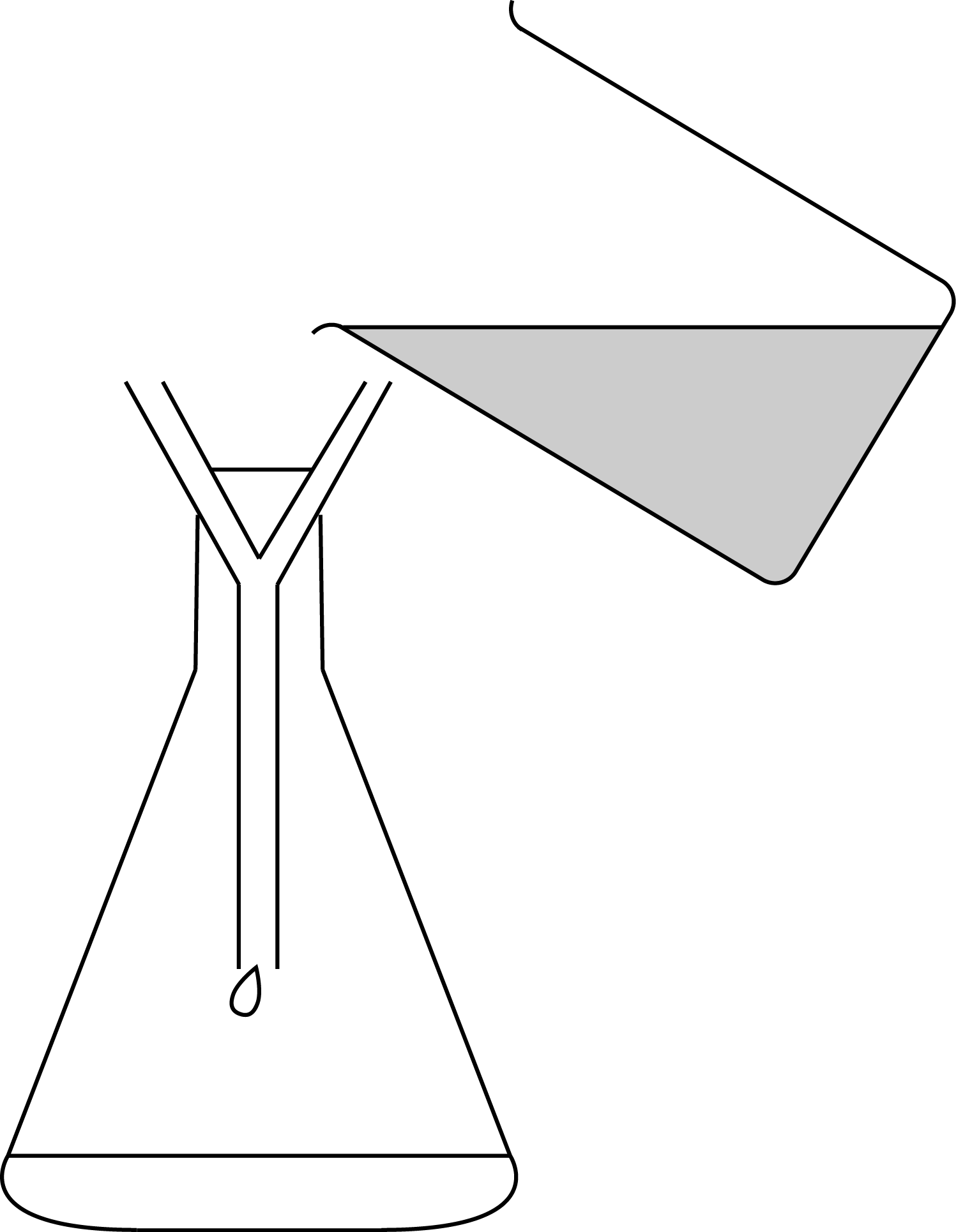 Mix 5g of salt and sand mixture with 50cm3 of water and stir.Use filter paper and a funnel to filter the sand, salt and water mixture into a conical flask.(i)Why does the student use this first stage of his method? [2 marks]To dissolve the saltTo separate out/remove the sandTo dissolve the saltTo separate out/remove the sand(ii)What name do we give the salt solution that has passed through the filter paper? [1 mark]Filtrate(iii)The student needs to separate the salt from the water. Write a method for how he can do this. [2 marks]Pour the filtrate/salt solution into an evaporating basin, heat gently (with a Bunsen)  Let the damp salt cool and dry in a warm place Pour the filtrate/salt solution into an evaporating basin, heat gently (with a Bunsen)  Let the damp salt cool and dry in a warm place (iv)What is the name of this final stage of separation? [1 mark]Crystallisation(c)What technique would be used to separate a pure liquid from a mixture of liquids for example ethanol from a mixture of ethanol and water? [1 mark]What technique would be used to separate a pure liquid from a mixture of liquids for example ethanol from a mixture of ethanol and water? [1 mark]DistillationDistillation(a)(i)How is the position of an element in the periodic table related to the arrangement of electrons in its atoms? Use examples in your answer. [5 marks]Arranged in order of atomic/proton number The number of electrons in the outer shell are related to the group number Example of element, number of outer electrons e.g. sodium has 1 outer electron and is in group 1The number of shells/energy levels an atom has relates to the period the element is in Example of element, number of shells and period e.g. chlorine has 3 electron shells and is in period 3 Arranged in order of atomic/proton number The number of electrons in the outer shell are related to the group number Example of element, number of outer electrons e.g. sodium has 1 outer electron and is in group 1The number of shells/energy levels an atom has relates to the period the element is in Example of element, number of shells and period e.g. chlorine has 3 electron shells and is in period 3 Arranged in order of atomic/proton number The number of electrons in the outer shell are related to the group number Example of element, number of outer electrons e.g. sodium has 1 outer electron and is in group 1The number of shells/energy levels an atom has relates to the period the element is in Example of element, number of shells and period e.g. chlorine has 3 electron shells and is in period 3 Arranged in order of atomic/proton number The number of electrons in the outer shell are related to the group number Example of element, number of outer electrons e.g. sodium has 1 outer electron and is in group 1The number of shells/energy levels an atom has relates to the period the element is in Example of element, number of shells and period e.g. chlorine has 3 electron shells and is in period 3 Arranged in order of atomic/proton number The number of electrons in the outer shell are related to the group number Example of element, number of outer electrons e.g. sodium has 1 outer electron and is in group 1The number of shells/energy levels an atom has relates to the period the element is in Example of element, number of shells and period e.g. chlorine has 3 electron shells and is in period 3 (ii)A Russian scientist called Dimitri Mendeleev organised elements into the first known ‘periodic’ table.Using his method of organisation, iodine would be placed before tellurium in the periodic table however, Mendeleev realised that the chemical and physical properties of these two elements should have tellurium placed before iodine.The modern periodic table has tellurium placed before iodine.What was incorrect about the method Mendeleev used to organise the elements that has now been refined to form the modern periodic table? [2 marks](Mendeleev) used the relative atomic mass/mass number to organise elements (instead of atomic/proton number) Iodine has a lower atomic mass than tellurium but Iodine has a bigger atomic/proton number than tellurium (Mendeleev) used the relative atomic mass/mass number to organise elements (instead of atomic/proton number) Iodine has a lower atomic mass than tellurium but Iodine has a bigger atomic/proton number than tellurium AA metalBAn ionic compoundCA polymerDA giant covalent structureA35 protons, 35 neutrons and 45 electronsB45 protons, 35 neutrons and 45 electronsC45 protons, 45 neutrons and 35 electronsD35 protons, 45 neutrons and 35 electronsASodium (Na)BMagnesium (Mg)CLithium (Li)DAluminium (Al)A0.000 000 001mB0.000 001mC0.001mD0.1mAC2H4O2BC2H3HO2CCH2ODH3C2O2H(a)(i)Why does an atom have no overall charge? [2 marks](ii)Why does a sodium ion have a positive charge? [1 mark](b)The diagrams show the proton number and mass number for four atoms A, B, C and D.The diagrams show the proton number and mass number for four atoms A, B, C and D.The diagrams show the proton number and mass number for four atoms A, B, C and D.The diagrams show the proton number and mass number for four atoms A, B, C and D.(i)Which atoms are isotopes of the same element? [1 mark](ii)Which atoms have 20 neutrons in their nucleus? [1 mark](iii)What is the electron configuration of element D? [1 mark](iv)In the periodic table, in which group would element D be found? [1 mark](v)What would the charge be on an ion of element A? Why is this? [2 marks](a)(i)What happens to the water particles as the ice is heated between points A and B on the graph? [1 mark](ii)What is happening to the water particles between points B and C on the graph? [3 marks](iii)Melting ice is an example of a physical change.What is meant by the term ‘physical change’? [1 mark](b)Iron melts at a temperature of 1538oC.What does this suggest about the strength of the bonds between iron particles? Why is this? [2 marks]DateScientistTheoryImage1913Bohr1911RutherfordPlanetary Model1904ThomsonPlum-pudding Model1800’sDaltonThe smallest component of everything is the atom. It cannot be broken down in to anything simpler. Atoms of a particular element are the same and atoms of different elements have different masses.(a)What is the plum-pudding model of the atom that Thomson proposed? [1 mark]What is the plum-pudding model of the atom that Thomson proposed? [1 mark](b)What is the planetary model of the atom that was proposed by Rutherford? [2 marks]What is the planetary model of the atom that was proposed by Rutherford? [2 marks]What is the planetary model of the atom that was proposed by Rutherford? [2 marks](c)How was Bohr’s model of the atom different to Rutherford’s? [1 mark]How was Bohr’s model of the atom different to Rutherford’s? [1 mark]How was Bohr’s model of the atom different to Rutherford’s? [1 mark](a)(i)Why is the formula for sodium chloride NaCl but the formula for Calcium chloride  CaCl2? [5 marks](ii)Sodium chloride can conduct electricity when molten. Why does this happen?           [1 mark](b)(i)A chlorine atom can also react with another chlorine atom to form chlorine gas.Complete the diagram to show the arrangement of electrons in the outer shells of a molecule of chlorine gas (Cl2). [2 marks]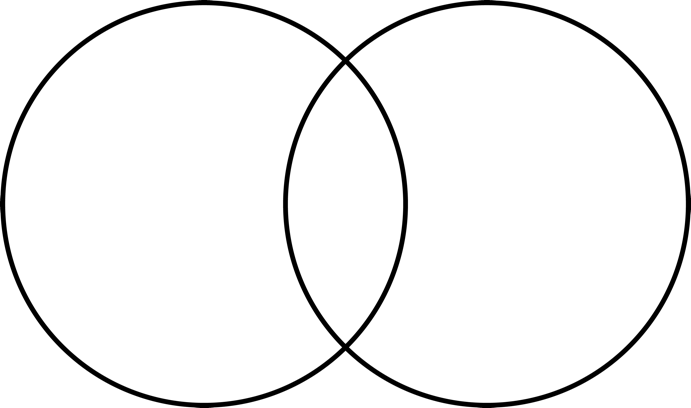 A chlorine atom can also react with another chlorine atom to form chlorine gas.Complete the diagram to show the arrangement of electrons in the outer shells of a molecule of chlorine gas (Cl2). [2 marks](ii)What type of bond is formed between the two chlorine atoms?(iii)Why is a chlorine molecule a gas at room temperature even though the bond that holds two chlorine atoms together is very strong? [1 mark](a)Which diagram or diagrams, A, B, C or D, shows:Which diagram or diagrams, A, B, C or D, shows:Which diagram or diagrams, A, B, C or D, shows:(i)A metallic structure           [1 mark](ii)A giant covalent structure [1 mark](iii)An ionic compound           [1 mark](iv)Substances that can conduct electricity when solid [1 mark]Substances that can conduct electricity when solid [1 mark](b)(i)Substances C and D are forms of carbon.Why is substance C very hard but substance D is soft? [3 marks](a)(i)What is the stationary phase? [1 mark](ii)What is the mobile phase? [1 mark](iii)Why did Stephen and Carl draw the start line in pencil rather than in pen? [1 mark](b)(i)The chromatogram shows that Carl was correct. The two black pens contain different dyes.Which three other conclusions you can draw from their results? [3 marks](ii)Carl measured the distance dye 1 (labelled on the diagram) had travelled from the start line as being 1.5cm.He also measured the distance the solvent travelled as 12 cm.Using this information, find the Rf value for dye 1. [2 marks]Size of tablet particlesTime taken to dissolve (seconds)Time taken to dissolve (seconds)Time taken to dissolve (seconds)Size of tablet particlesRepeat 1Repeat 2AverageFull777375Half2829Quarter202020Eighth151716(a)(i)What is the average time taken for the tablet cut in half to dissolve? [1 mark](ii)Use the results to draw a graph of time taken for the tablet to dissolve against size of tablet particles. Draw a curve of best fit for the points you have plotted. [4 marks]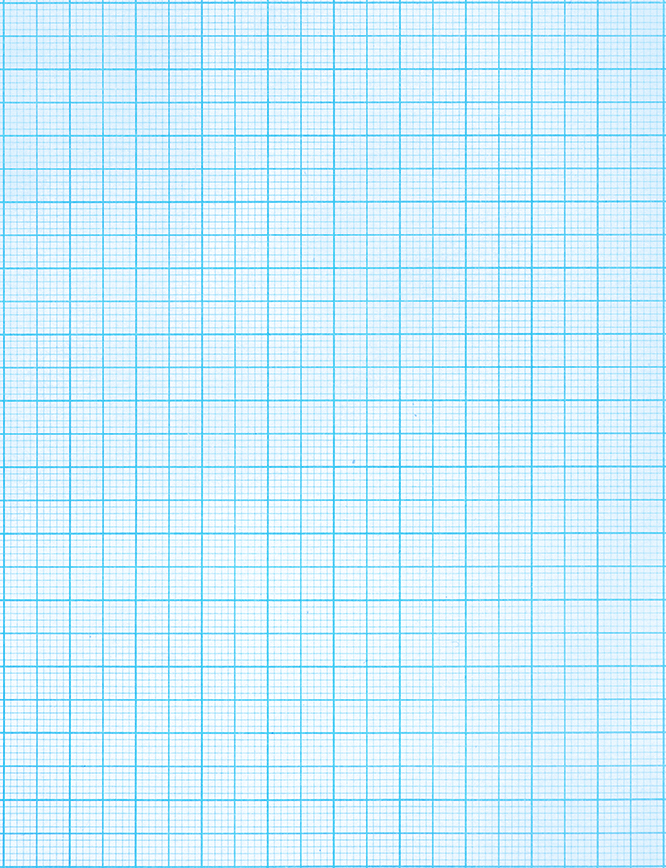 (b)(i)What is the trend shown by the results? [1 mark](ii)Why has this happened? [1 mark](c)(i)How could the student have made his results more reliable? [1 mark](a)(i)Put the following in order of size from smallest to largest. [1 mark]A   Silver nanoparticleB   Human cellC   Silver atomD   BacteriumPut the following in order of size from smallest to largest. [1 mark]A   Silver nanoparticleB   Human cellC   Silver atomD   Bacterium(ii)In 1999 a new bandage for serious wounds was launched.It contains silver nanoparticles that dissolve very quickly when they come into contact with moisture such as blood.Why are silver nanoparticles used in the wound dressing instead of ordinary silver? [2 marks]In 1999 a new bandage for serious wounds was launched.It contains silver nanoparticles that dissolve very quickly when they come into contact with moisture such as blood.Why are silver nanoparticles used in the wound dressing instead of ordinary silver? [2 marks](iii)Titanium oxide is used in white household paint as it reflects light.Titanium oxide nanoparticles absorb UV radiation so are often used in sun cream.They absorb and scatter visible light meaning they are invisible to the naked eye.Why is this property of benefit in sun cream? [1 mark](b)Some doctors are concerned that nanoparticles could cause us harm.Why would doctors be concerned? [2 marks]Some doctors are concerned that nanoparticles could cause us harm.Why would doctors be concerned? [2 marks](a)(i)Which diagram shows a mixture? [1 mark](b)(i)A student does an experiment to separate pure salt from a mixture of salt and sand.The first stage of the method he uses is below.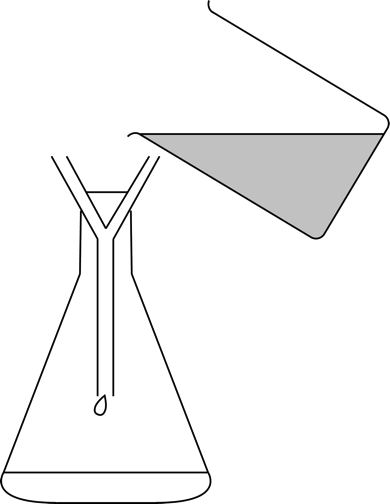 Mix 5g of salt and sand mixture with 50cm3 of water and stir.Use filter paper and a funnel to filter the sand, salt and water mixture into a conical flask.(i)Why does the student use this first stage of his method? [2 marks](ii)What name do we give the salt solution that has passed through the filter paper? [1 mark](iii)The student needs to separate the salt from the water. Write a method for how he can do this. [2 marks](iv)What is the name of this final stage of separation? [1 mark](c)What technique would be used to separate a pure liquid from a mixture of liquids for example ethanol from a mixture of ethanol and water? [1 mark]What technique would be used to separate a pure liquid from a mixture of liquids for example ethanol from a mixture of ethanol and water? [1 mark](a)(i)How is the position of an element in the periodic table related to the arrangement of electrons in its atoms? Use examples in your answer. [5 marks](ii)A Russian scientist called Dimitri Mendeleev organised elements into the first known ‘periodic’ table.Using his method of organisation, iodine would be placed before tellurium in the periodic table however, Mendeleev realised that the chemical and physical properties of these two elements should have tellurium placed before iodine.The modern periodic table has tellurium placed before iodine.What was incorrect about the method Mendeleev used to organise the elements that has now been refined to form the modern periodic table? [2 marks]